PENGGUNAAN MODEL PEMBELAJARAN CONTEXTUAL TEACHING AND LEARNING (CTL) UNTUK MENINGKATKAN PRESTASI BELAJAR DALAM MATA PELAJARAN IPS MATERI MACAM-MACAM SUMBER DAYA ALAM(Penelitian Tindakan Kelas pada Siswa Kelas IV SD Negeri Kebon Gedang 2 Kecamatan Batununggal Kota Bandung)SKRIPSI   Diajukan  Untuk  Memenuhi Salah  Satu  Syarat Memperoleh Gelar Sarjana Program Studi Pendidikan Guru Sekolah Dasar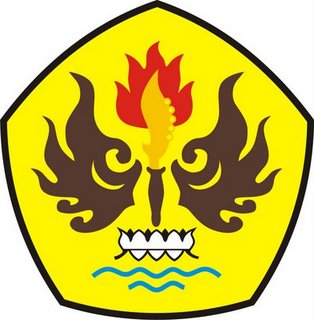 OlehMEDAYANTINIM 115060023PROGRAM STUDI PENDIDIKAN GURU SEKOLAH DASARFAKULTAS KEGURUAN DAN ILMU PENDIDIKANUNIVERSITAS PASUNDAN  BANDUNG2015